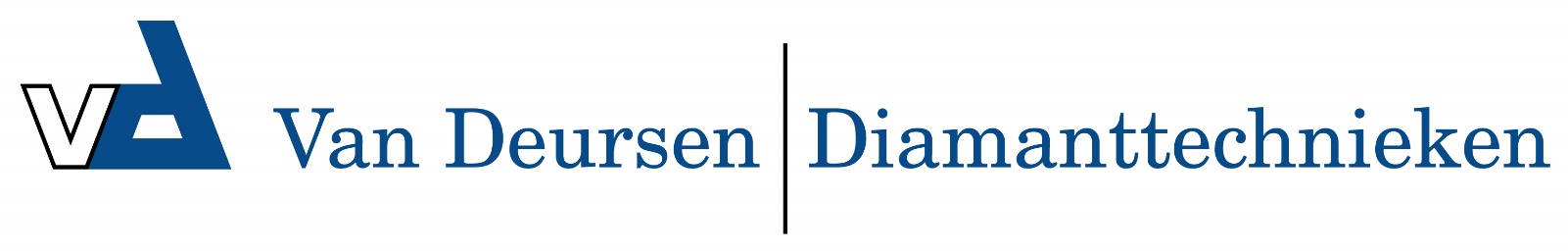 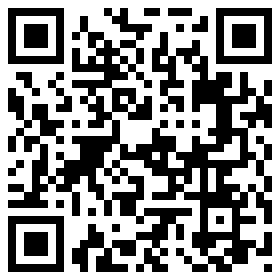 Slim 2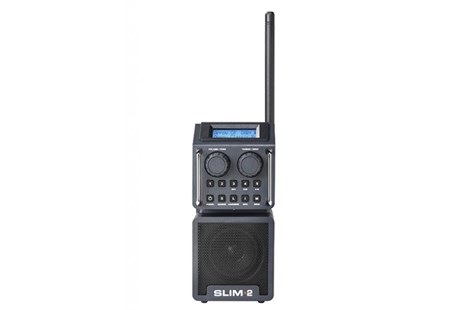 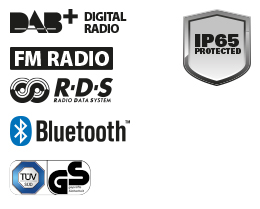 FM ontvangst met RDS zenderinformatieDAB+ Digitale Radio ontvangstBluetooth ontvanger voor muziek streamingAux ingang voor externe MP3 spelerRADIOFM ontvangst met RDS zenderinformatieDAB+ Digitale Radio ontvangst5 voorkeuze-zenders FM en DAB+EXTRA MEDIABluetooth ontvanger voor muziek streamingAux ingang voor externe MP3 spelerAUDIO3 inch Neodymium speaker - 7 WattKlankkast inhoud 1,4 literGescheiden toonregeling (Treble en Bass)Dynamische Loudness functieVOEDING/STROOMNetstroom (230V) Batterijen (6 x AA)EXTRA FUNCTIESWekkerfunctie met fade-in (radio of zoemer)NaamfunctieWeergave spelend nummer (titel, artiest, album)*Bedieningsmenu instelbaar in meerdere talenDisplay verlichting instelbaarUITRUSTINGABS kunststof slagvaste behuizingVerlichte LCD displayMetalen speaker grillNeopreen-rubberen stroomkabel 1,8 meter met IP44 stekkerKabel-opbergmogelijkheid achter op radioStekkerhouder op achterzijdeHandgreep op achterzijdeBluetooth verbonden ”LED"Flexibele, neerklapbare antenne (type TDAB3)AFMETING/GEWICHT/KLEURGewicht excl. batterijen 1,7 kgBxHxD 11 x 24 x 17 cmKleur: antraciet CLASSIFICATIESSchokbestendigRegen-, vuil, en stofbestendig (IP65 norm)TÜV/GS gecertificeerdLOS VERKRIJGBARE ACCESSOIRESTube Pack - Radio tas * Een goede werking en beschikbaarheid van deze functies is mede afhankelijk van het type en de software van de gebruikte mobiele telefoon.